                                     г. Кокшетау, 2017 г.Содержание Цель, задачиОбласть примененияНормативные ссылкиТермины, определения, сокращенияОтветственность ОписаниеЦель:  достижение поставленных задач и цели Городской поликлиники №1 в соответствии со стратегическим планом на основе корпоративного управления. Задача: Главная задача корпоративной политики  - это создание достойных условий труда, благоприятного климата внутри коллектива,    прозрачность, открытость и  доверие  между сотрудниками и администрацией.    Область применения: Данная Политика  распространяются  на всех сотрудников ГККП   «Городская поликлиника №1» 	Нормативные документы:  Кодекс Республики Казахстан от 18 сентября 2009 года № 193-IV «О здоровье народа и системе здравоохранения»; Трудовой кодекс Республики Казахстан от 23.11.2015 г. №414-VПриказ и.о. Министра здравоохранения Республики Казахстан от 26 ноября 2009 года № 791 «Об утверждении Квалификационных характеристик должностей работников здравоохранения»;Приказ Министра труда и социальной защиты населения Республики Казахстан от 21 мая 2012 года № 201-п-м «Об утверждении Квалификационного справочника должностей руководителей, специалистов и других служащих»;Внутренние нормативные акты, регулирующие деятельность Отдела  кадров.Коллективный  договор  между   ГКП на ПХВ «Городская поликлиника №1» и его коллективом работников на 2015-2017 годы. Приказ МЗ РК от 2 октября 2012 года № 676  «Об                   утверждении стандартов аккредитации для медицинских организаций»Термины, определения, сокращения:       ГП №1 – городская поликлиника №1      	ОК -  Отдел кадров.	Поли́тика (др.-греч. πολιτική «государственная деятельность») — понятие, включающее в себя деятельность органов государственной власти и государственного управления, а также вопросы и события общественной жизни...Ответственность: Главный врач, заместители главного врача, главная медсестра, заведующие отделениями, старшие медсестры, руководитель  отдела кадров, инспектора отдела кадров.Описание  процесса: Городская поликлиника №1 понимает важность и приоритетность развития  и совершенствования управления внутрикорпоративными коммуникациями, формирования  корпоративной культуры, в основе которой лежат идеи, взгляды, основополагающие ценности, которые разделяют все сотрудники нашего предприятия. Инструментом управления внутрикорпоративными коммуникациями является принятая нашим предприятием корпоративная   политика, функционирование которой направлено на повышение эффективности деятельности организации. Корпоративная  политика предусматривает следующие важные направления:мотивация персонала на основе индивидуальных целей для достижения общей цели предприятия;создание идеологии, формирование и укрепление имиджа поликлиники, в поддержании которого участвует персонал всего предприятия;установление взаимопонимания между руководством и персоналом;создание единой системы объективных оценок на основе вклада каждого в успех предприятия;поддержание высокого уровня профессионализма;контроль мотивационной сферы личности сотрудников, поддержание благоприятного психологического и морального климата.Инструменты реализации корпоративной политики:разработка и внедрение системы внутренних коммуникаций;усовершенствование системы мотивации работников;Этический кодекс;система оценки персонала;кадровый резерв;установление постоянного и результативного двустороннего общения администрации с подчиненными;проведение спортивно-оздоровительных, культурно-просветительских мероприятий;внутрикорпоративные источники информации (электронные, печатные)проведение тренингов, курсов повышения квалификации;социальная поддержка сотрудников (с тяжелым материальным положением);реализация системы  поощрений, награждений коллектива;стимулирование сотрудников к ведению здорового образа жизни;благотворительные мероприятия.Направления корпоративной политики ГП №1:Пациентоориентированность. Наша поликлиника  на постоянной основе проводит мониторинг  удовлетворенности  пациентов. Для нас важно понимание того, что Пациент удовлетворен оказанием  амбулаторно – поликлинической помощи. Наша  поликлиника заботится о создании условий для оказания качественной медицинской помощи пациентам, поэтому каждый сотрудник поликлиники  стремится реализовать данный принцип наилучшим способом и с наилучшим качеством.Развитие сотрудников. Одна из приоритетных задач корпоративной политики  – оптимизация и эффективное управление внутрикорпоративными коммуникациями.  Наша поликлиника стремится предоставить возможности для реализации профессионального и творческого потенциала для каждого сотрудника. Мы создаем все условия для активного развития, приветствуем инициативу и рациональные предложения, новые идеи и нетривиальный подход к решению задач.Ориентированность  на результат. Мы ставим перед собой  цели и достигаем их. Удовлетворенность персонала и пациента, своевременное оказание качественной медицинской помощи.  Команда и сотрудничество. Только обладая командным духом, единой целью и общими стараниями, можно добиться реализации общей задачи. Поэтому мы развиваем принцип корпоративности, взаимодействия и сотрудничества внутри коллектива, поддерживаем благожелательную атмосферу внутри коллектива.Честность,доверие, порядочность. Свою деятельность мы строим на основе принципа прозрачности, порядочности и открытости. Честность перед сотрудниками, перед пациентами, перед государством – это основа функционирования нашего предприятия. Поликлиника верит, что все её сотрудники честные, порядочные люди, и доверяет им.Профессионализм. Наше предприятие высоко ценит профессионализм и реализует этот принцип во всех сферах своей деятельности, мы уважаем лидеров и специалистов, которые умеют совершенствовать свое мастерство, процессы и систему в целом. Наша поликлиника  использует мировой опыт и передовые технологии, стремится к совершенству в деталях.Методы поддержания корпоративной культуры:поведение  руководителей, задающее пример сотрудникам и демонстрирующее конкретные элементы корпоративной культуры;открытое использование системы оценки и стимулирования персонала;своевременная  реакция руководства на поведение работников в критических ситуациях и достижение высоких результатов в работе;разработка системы критериев внутриорганизационного продвижения;обучение новых сотрудников традиционному для предприятия поведению;внедрение корпоративных традиций, условий, нормативов.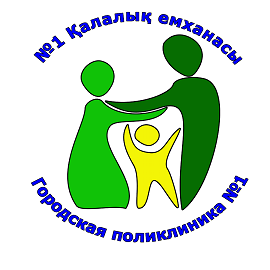 Государственное коммунальное казенное предприятие  «Городская поликлиника №1» при управлении здравоохранения Акмолинской областиГосударственное коммунальное казенное предприятие  «Городская поликлиника №1» при управлении здравоохранения Акмолинской областиГосударственное коммунальное казенное предприятие  «Городская поликлиника №1» при управлении здравоохранения Акмолинской областиНазвание Корпоративная политика ГККП «Городская поликлиника №1»Корпоративная политика ГККП «Городская поликлиника №1»Корпоративная политика ГККП «Городская поликлиника №1»Утвержден:Главный врач ГККП  «Городская поликлиника №1»                                                                                                       ________________  С.Ж.Ильясов 22.09.2017 г.   Главный врач ГККП  «Городская поликлиника №1»                                                                                                       ________________  С.Ж.Ильясов 22.09.2017 г.   Главный врач ГККП  «Городская поликлиника №1»                                                                                                       ________________  С.Ж.Ильясов 22.09.2017 г.   РазработчикДолжностьФИОПодпись РазработчикРуководитель отдела кадров Кубышева Р.М. СогласованоЗаместитель главного врача по лечебной Каримова А.Ж. СогласованоЗаместитель главного врача по детству Зулкарнаева  Г.Г.СогласованоЗаместитель главного врача  по ККМУЦыплакова Н.М. Версия №1Версия №1Версия №1Версия №1